Escola Saber ViverData:______/________/___________Aluno(a):_____________________________________________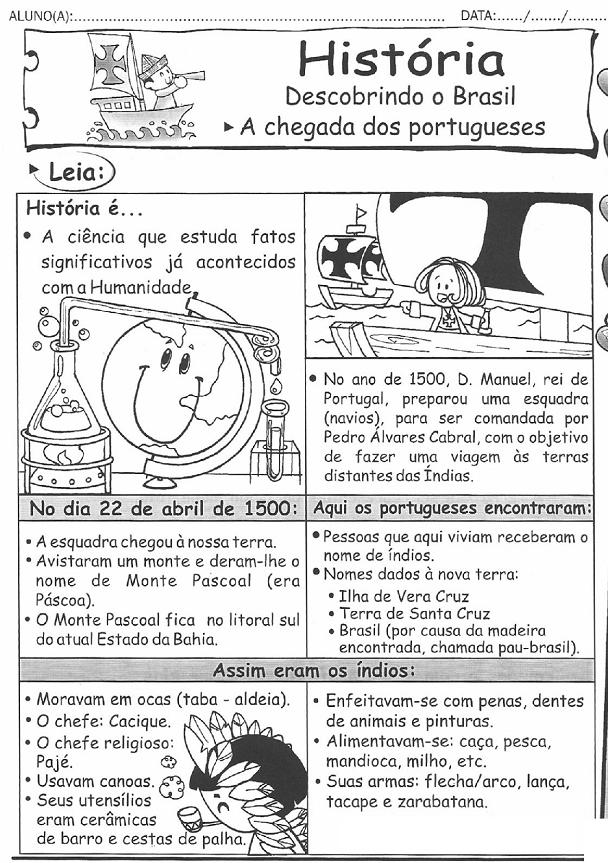 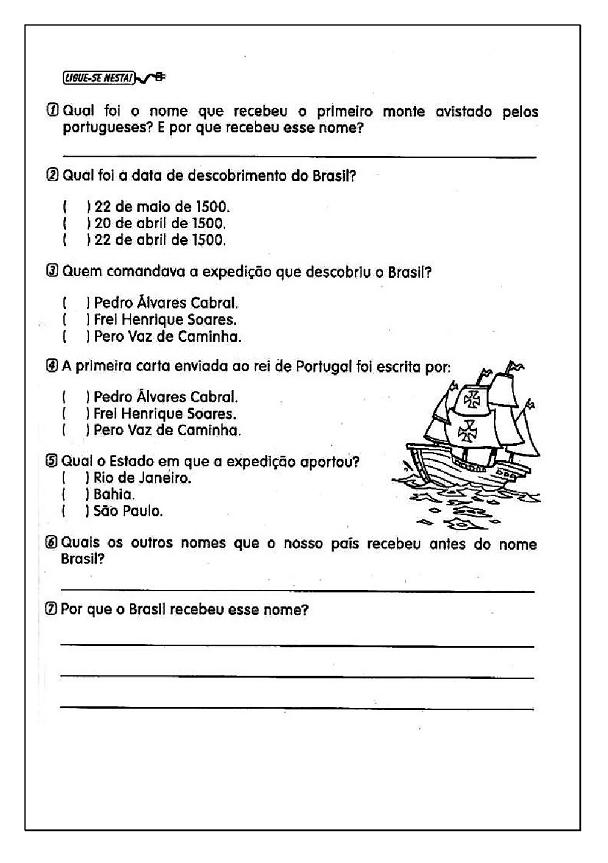 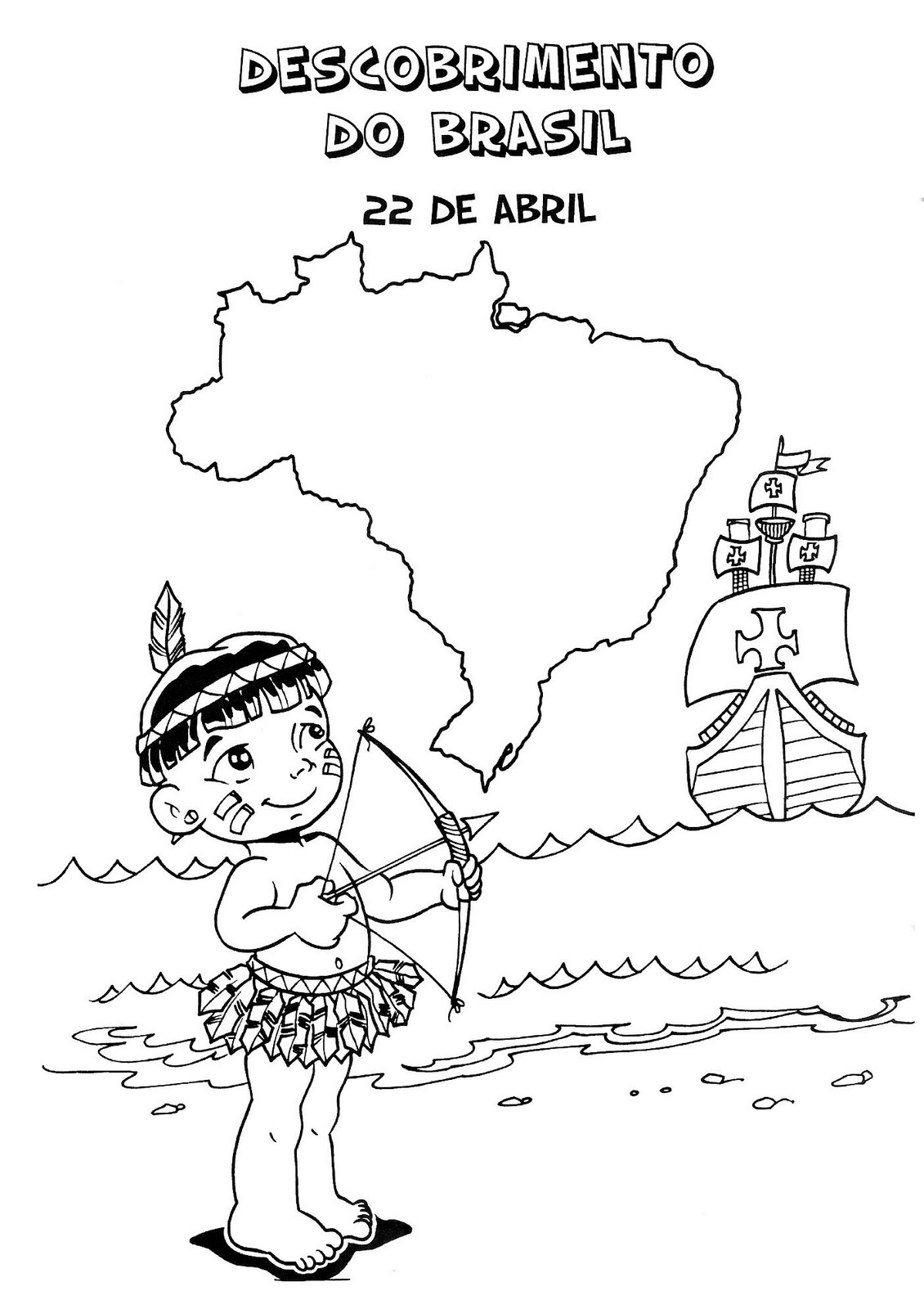 